HPNAP Farmers Market Friday, September 219:30 am – 12:00 noon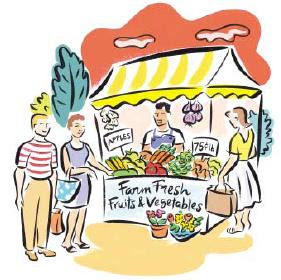 LOCATION:		REAR PARKING LOT @LONG ISLAND CARES, INC.				THE HARRY CHAPIN FOOD BANK				10 DAVIDS DRIVE				HAUPPAUGE, NY 11788RSVP:	Alyssa @ 631-582-3663 Ext. 116 or aiscardi@licares.orgYou must be a HPNAP agency in good standing to attend.You must register in advance in order to participate.No walk-ins will be permitted.